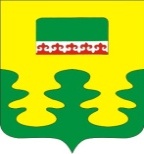 О внесении изменений в решение Собрания депутатов Урмаевского сельского поселения Комсомольского района Чувашской Республики от 25 марта 2013 г. № 2/75 «Об установлении налога на имущество физических лиц и земельного налога»В соответствии с Федеральным законом от 26 сентября 2019 г. № 321-ФЗ «О внесении изменений в часть вторую Налогового кодекса Российской Федерации», Федеральным законом от 29 сентября 2019 г. № 325-ФЗ «О внесении изменений в части первую и вторую Налогового кодекса Российской Федерации» Собрание депутатов Урмаевского сельского поселения Комсомольского района Чувашской Республики р е ш и л о:Статья 1Внести в решение Собрания депутатов Урмаевского сельского поселения Комсомольского района Чувашской Республики от 25 марта 2013 г. № 2/75 «Об установлении налога на имущество физических лиц и земельного налога» (с изменениями, внесенными решениями Собрания депутатов Урмаевского сельского поселения Комсомольского района Чувашской Республики от 25 октября 2013 г. № 2/89, 27 ноября 2013 г. № 2/95, 30 сентября 2014 г. № 3/117, 28 ноября 2014 г. № 2/123, 27 февраля 2015 г. № 2/131, 19 ноября 2015 г. № 1/13, 14 декабря 2015 г. № 2/21, от 8 апреля 2016 г. № 6/34, 28 февраля 2017 г. № 2/51, 28 сентября 2017 г. № 2/69, 7 декабря 2017 г. № 3/77, 27 сентября 2018 г. № 2/91) следующие изменения:1) в абзаце шестом подпункта 1 пункта 1.2 раздела 1 слово «, предоставленных» и слово «, дачного» исключить;2) в разделе 2:а) абзац третий подпункта 1 пункта 2.2 дополнить словами «(за исключением земельных участков, приобретенных (предоставленных) для индивидуального жилищного строительства, используемых в предпринимательской деятельности)»;б) в пункте 2.3:в абзаце первом слова «и в сроки» исключить;в абзаце втором подпункта 1 слова «не позднее 30 марта» заменить словами «не позднее 1 марта».Статья 2Настоящее решение вступает в силу по истечении одного месяца со дня его официального опубликования, за исключением положений, для которых настоящей статьей установлены иные сроки вступления их в силу.Подпункт «а» пункта 2 статьи 1 настоящего решения вступает в силу с 1 января 2020 года, но не ранее чем по истечении одного месяца со дня официального опубликования настоящего решения.Подпункт «б» пункта 2 статьи 1 настоящего решения вступает в силу с 1 января 2021 года, но не ранее чем по истечении одного месяца со дня официального опубликования настоящего решения.Положения абзаца третьего подпункта 1 пункта 2.2 и пункта 2.3 раздела 2 решения Собрания депутатов Урмаевского сельского поселения Комсомольского района Чувашской Республики от 25 марта 2013 г. № 2/75 «Об установлении налога на имущество физических лиц и земельного налога» (в редакции настоящего решения) применяются начиная с уплаты земельного налога за налоговый период 2020 года.Глава Урмаевскогосельского поселения       Председатель Собрания депутатовУрмаевского сельского поселения                                                        